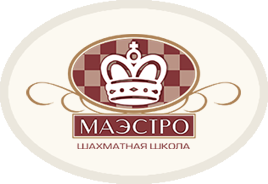 РЕЛАМЕНТквалификационных турниров на IV и III разряд9-11 декабря 2017 годаМесто проведения: Астана, ул.Сыганак, 14/1, ЖК “Европа Палас Главный судья: Скурыгин Антон, международный арбитр, международный организаторОфициальный сайт турнира: www.maestrochess.kzПроводимые турниры:Турнирный взнос:Контроль времени:Критерии для определения мест и распределения призов:а) по наибольшему числу очков, набранных во всех партияхб) коэффициент Бухгольца (швейцарская система), коэффициент Бергера (круговая система)в) количество победг) личная встреча (результаты микроматча)д) количество побед черным цветомОбщая информация:Расписание туров может быть скорректировано организационным комитетом турнира.Прием заявок заканчивается за 1 час до начала тура. Участники, занявшие места с 1 по 3, награждаются дипломами и медалями. Участники, выполнившие норматив, награждаются сертификатами. Контакты организаторов:Скурыгин Антон Григорьевич, международный организатор, телефон: +7 7773382387, e-mail: chess_school@mail.ru или Скурыгина Евгения Игоревна, директор турнира, телефон +7 7056653132 (WhatsApp)ДОБРО ПОЖАЛОВАТЬ В “МАЭСТРО”!IV разрядIII разряд1-4 тур 9 декабря 16.001-3 тур9 декабря 16.005-8 тур 10 декабря 16.004-6 тур 10 декабря 16.007-9 тур 11 декабря 18.00IV разрядIII разряд5000 тенге5000 тенгеIV разрядIII разрядБез часов30 минут